OSNOVNA ŠKOLA DAVORINA TRSTENJAKAHRVATSKA KOSTAJNICA					J E L O V N I K 	   - 4. mjesec 2017. g.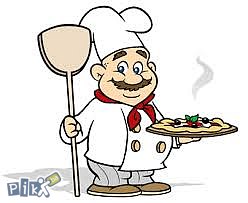 Ponedjeljak, 3.4.2017.		PIZZA + SOKUtorak, 4.4.2017.			RIŽOTO + CIKLA + SOKSrijeda, 5.4.2017.			PILEĆI PAPRIKAŠ + KRASTAVCI + SOKČetvrtak, 6.4.2017.		GRAH + KRASTAVCI +SOK Petak, 7.4.2017.			DUKATELA + KAKAOPonedjeljak, 10.4.2017.		BUREK SA MESOM + JOGURTUtorak, 11.4	.2017.		BOLONJEZ + CIKLA + SOKSrijeda, 12.4.2017.			ČOKOLADNE PAHULJICE + BANANAPonedjeljak, 24.4.2017.		PIZZA + SOKUtorak, 25.4.2017.			RIZI BIZI + PILEĆI MEDALJONI + CIKLA + SOKSrijeda, 26.4.2017.			GRAŠAK + SOKČetvrtak, 27.4.2017.		PILEĆI PAPRIKAŠ + CIKLA + SOKPetak, 28.4.2017.			LINOLADA + KAKAO